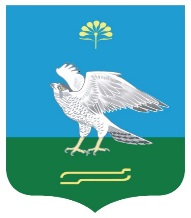 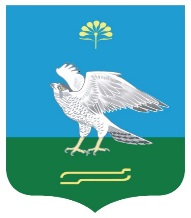                                                                      №  42О мерах по обеспечению пожарной безопасности в период
проведения новогодних и рождественских праздников        На основании Федеральных законов от 21 декабря 1994 года № 69-ФЗ «О пожарной безопасности», от 06 октября 2003 года №131-ФЗ «Об общих принципах организации местного самоуправления в Российской Федерации» (с изменениями и дополнениями), в соответствии с Протоколом заседания комиссии по чрезвычайным ситуациям и пожарной безопасности при администрации муниципального района Миякинский район,  в целях предупреждения возможных чрезвычайных ситуаций, связанных с возникновением пожаров и гибели людей в период новогодних и рождественских праздников на территории сельского поселения Зильдяровский сельсовет,         1.Провести на территории сельского поселения Зильдяровский сельсовет комплекс мероприятий, направленных на обеспечение пожарной безопасности в период подготовки и проведения новогодних и рождественских праздников:         1.1. Провести совещание с руководителями предприятий и организаций всех форм собственности, расположенных на территории сельского поселения, по вопросам пожарной безопасности в период проведения новогодних праздников и школьных каникул         1.2. Уточнить график проведения новогодних мероприятий и ответственных лиц за проводимые мероприятия в период новогодних праздников и школьных каникул         1.3. Проверить состояние и указатели пожарных гидрантов и кранов и обеспечить свободный проезд к ним         1.4. Обеспечивать свободный проезд по улицам поселений в период снегопада.         2.Рекомендовать руководителям образовательных учреждений, культурно-развлекательных и торговых организаций всех форм собственности и частным предпринимателям:
          2.1. Усилить контроль в использовании пиротехнических изделий; 
          2.2. В период проведения праздничных мероприятий на каждом объекте соответствующим приказом назначить ответственного за соблюдение противопожарных требований на весь период проведения мероприятий, обеспечив безусловное выполнение требований Правил пожарной безопасности, обеспечить места проведения праздничных мероприятий первичными средствами пожаротушения.
          2.3. Ограничить число посетителей в местах проведения новогодних 
и рождественских мероприятий    
          2.4. Запретить использование пиротехнических изделий при проведении праздничных мероприятий.           3. Применение и использование населением пиротехнических изделий разрешается при обеспечении расстояния не меньше 50 метров до ближайших домов, деревьев и прочих воспламеняющихся объектов.
           4. Контроль за исполнением распоряжения оставляю за собой.Глава сельского поселения                                                З.З.Идрисов